OBČINSKI SVETOBČINE IZOLANa podlagi 56. člena Statuta občine Izola (Uradne objave Občine Izola, 15/99, 17/12 in 6/14) predlagam Občinskemu svetu v obravnavo in sprejem predlogSklepa o določitvi vrednosti zemljišč v občini Izola za potrebe Občine Izola ObrazložitevUvodna pojasnilaPredpisi RS in Občine Izola s področja stvarnega premoženja, ki opredeljujejo postopke ravnanja z nepremičnim premoženjem lokalnih skupnosti in občine Izola, so:Zakon o stvarnem premoženju države in samoupravnih lokalnih skupnosti (Uradni list RS, št. 86/10, 75/12, 50/14, Zakon o spremembah in dopolnitvah Zakona o državni upravi –-Uradni list RS, št. 47/13 in 90/14; Zakon o ukrepih za uravnoteženje javnih financ občin – Ur. list RS, št. 14/15; 76/15) – v nadaljevanju: Zakon; Uredba o stvarnem premoženju države in samoupravnih lokalnih skupnosti (Uradni list RS, št. 34/11, 42/12, 24/13, 10/14 in 58/16) – v nadaljevanju: Uredba.Ti predpisi določajo, da mora biti premoženje, ki je predmet razpolaganja, pred izvedbo postopka ovrednoteno; vrednost premoženja mora oceniti pooblaščeni ocenjevalec vrednosti nepremičnin. Določajo tudi, da se vrednost nepremičnine lahko določi izkustveno, v kolikor je posamična vrednost pravnega posla  izkustveno nižja od naslednjih vrednosti: 10.000 EUR –v kolikor gre za razpolaganje (prodaja, menjava ali druga odsvojitev)10.000 EUR – višina odškodnine za podelitev služnosti 2.  Občina Izola sedaj za vse pravne posle naroča cenitve, ker je težko izkustveno določiti vrednost posamezne nepremičnine. Na podlagi najprej neznane in nato pridobljene  (pre)visoke cenitvene vrednosti nepremičnine stranke občasno odstopijo od pravnega posla; vnaprej znan podatek vrednosti nepremičnin bi bila najmanj pomoč za lažje odločanje strank. Strošek cenitve nepremičnine majhnih površin lahko postane tudi nesorazmerno visok v primerjavi s samo vrednostjo nepremičnine.Strošek posamezne cenitve se giblje med 250 in 400 EUR, letno je strošek  iz tega naslova tudi do 20.000 EUR.  Ocenjujemo, da se bi okrog 50% stroška cenitev lahko prihranilo s sprejemom predlaganega sklepa, ki bi določal »izkustvene vrednosti« za pravne posle pod zakonsko določenimi vrednostmi.3. Občina Izola je s ciljem, da se poenostavi postopke pravnih poslov z nepremičnim premoženjem za nepremičnine do vrednosti, ki ne presegajo zakonsko določenih,  pristopila k izdelavi okvirnih cenitev zemljišč v občini.  Pooblaščena sodna cenilca in izvedenca gradbene stroke Mavrič Vitomir in Zabukovec Igor  sta izdelala »Oceno izhodiščne vrednosti za stavbna zemljišča«. S tem je podano enakovredno izhodišče za izvedbo pravnih poslov kot »izkustvena vrednost« za namene:- prodaje zemljišč,- odkup zemljišč za potrebe gospodarske javne infrastrukture,- obremenjevanje zemljišč  s služnostjo.Podobne rešitve imajo tudi nekatere druge občine.Izdelana »Ocena izhodiščne vrednosti za stavbna zemljišča«  je osnova za pripravo Sklepa o določitvi vrednosti zemljišč v občini Izola za potrebe razpolaganja Občine Izola. Zemljišča so umeščena v območja v mestu in na podeželju. Območja mesta so prikazana v grafični prilogi, območja na podeželju pa sovpadajo z območji stavbnih zemljišč, določenimi s planskimi akti občine.Določena vrednost zemljišč služi za prodajo zemljišč v lasti Občine Izola, za odkup le-teh za potrebe gospodarske javne infrastrukture (ceste, parkirišča, ipd) ter za določitev nadomestila za ustanovitev služnosti. Osnova za izračun služnostnega nadomestila so: vrednost zemljišča X površina infrastrukturnega koridorja (odvisno od vrste infrastrukturnega omrežja in dolžine voda) X faktor obremenjenosti (manjvrednost nepremičnine).»Ocena izhodiščne vrednosti za stavbna zemljišča«  je na vpogled v spisu.4. Ocena posledic:S sklepom OS določena vrednost zemljišč v pravnih poslih omogoča poenostavitev postopkov, hitrejšo izpeljava le-teh,  vnaprej znane vrednosti nepremičnin za zainteresirane stranke, enakovredna merila za določitev nadomestila za služnosti in ne nazadnje znižanje porabe proračunskih sredstev za cenitve (ocenjeno za cca 50%). Za pravne posle v vrednostih okrog in nad 10.000 € se še vedno izpelje postopek s posebno cenitvijo, ki jo opravi  pooblaščeni ocenjevalec. Glede na navedeno predlagamo članom občinskega sveta, da sprejmejo predloženi Sklep o določitvi vrednosti zemljišč v občini Izola za potrebe Občine Izola.5. Priloge:predlog Sklepa  meje območij
Pripravil Urad za upravljanje z občinskim premoženjemBarbara MiklavcVodja UradaBojan MedicaŽupanmag. Igor KolencPREDLOGOBČINA IZOLA – COMUNE DI ISOLAObčinski svetŠtevilka: 478-167/2016Datum:Na podlagi 29. člena Zakona o lokalni samoupravi (Uradni list RS št. 94/07-UPB2, 27/08 Odl.US: Up-2925/07-15, U-I-21/07-18, 76/08, 100/2008 Odl.US: U-I-427/06-9, 79/09,14/10 Odl.US: U-I-267/09-19, 51/10, 84/10 Odl.US: U-I-176/08-10 in 40/12-ZUJF in 14/15 – ZUUJFO), določil Zakona o stvarnem premoženju države in samoupravnih lokalnih skupnosti(Uradni list RS št. 86/2010, 75/2012, 47-13-ZDU-1G, 50/2014 in 90/14 – ZDU-1I, 14/15 – ZUUJFO in 76/15), Uredbe o stvarnem premoženju države in samoupravnih lokalnih skupnosti (Uradni list RS št. 34/2011, 42/2012, 24/13, 10/14 in 58/16) ter 30. člena Statuta Občine Izola (Uradne objave, št. 15/99, 17/12 in 6/14) je Občinski svet Občine Izola na svoji _______________seji sprejel naslednjiSklep o določitvi vrednosti zemljišč v občini Izola za potrebe Občine Izola Občinski svet Občine Izola sprejme Sklep o določitvi vrednosti zemljišč v občini Izola za potrebe Občine Izola. S tem sklepom se določijo vrednosti zemljišč za prodaje zemljišč, odkup zemljišč za potrebe gospodarske javne infrastrukture in postopek ustanovitve služnostne pravice na nepremičninah v lasti in za potrebe Občine Izola.Pri izvajanju sklepa je potrebno upoštevati določila predpisov, ki urejajo ravnanje s stvarnim premoženjem samoupravnih lokalnih skupnosti.Vrednost zemljišč je določena ob upoštevanju njihove lege in se uporablja za prodajo stavbnih zemljišč v lasti Občine Izola, za odkup /pridobivanje zemljišča za potrebe gospodarske javne infrastrukture ter za določitev nadomestila za ustanovitev služnosti. Tabela 1:  Vrednost zemljiščUstanovitev služnostne pravicePri ustanavljanju služnostnih pravic na nepremičnem premoženju v lasti Občine Izola  je potrebno vsako služnostno pravico natančno določiti, v čim manjšem obsegu, racionalno in gospodarno tako, da je nepremičnina čim manj obremenjena. Služnostna pravica na nepremičnem premoženju je odplačna.Izračun odškodnine za ustanovitev služnosti Višina odškodnine zaradi ustanovitve posamezne služnostne pravice za čas uporabe se določi tako, da se: vrednost zemljišča (iz Tabele 1)  pomnoži s  površino nepremičnine, ki je s služnostno pravico obremenjena (zmnožek dolžine voda in širine koridorja – tabela 2) in s faktorjem obremenitve (Tabela 3).  Tabela 2: Širine koridorjev posameznih komunalnih omrežij Tabela 3: Faktor obremenitveVišina odškodnine zaradi ustanovitve posamezne služnostne pravice ne more biti nižja kot 100 €.Določbe tega sklepa se smiselno uporabljajo tudi za ustanovitev služnostne pravice na nepremičninah, ki imajo status javnega dobra (posebna pravica rabe javnega dobra).Brezplačno se lahko ustanovi služnostna pravica na nepremičnem premoženju v lasti Občine Izola le izjemoma, če se zasleduje javni interes.Vsebina javnega interesa se ugotavlja v vsakem konkretnem primeru posebej, če se zainteresirana oseba za pridobitev služnosti nanj sklicuje. Opredelitev javnega interesa je bistvena sestavina pogodbe o ustanovitvi brezplačne služnostne pravice.Vrednosti zemljišč v občini Izola, določene s sklepom, veljajo za obdobje veljajo od pričetka veljave tega sklepa do dne 31.12.2017.Ta sklep se objavi v Uradnih objavah Občine Izola in prične veljati  osmi dan po objavi.Županmag. Igor KolencDostaviti:- spis -  Arhiv – 2x.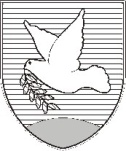 OBČINA IZOLA – COMUNE DI ISOLAŽUPAN –  IL SINDACOSončno nabrežje 8 – Riva del Sole 86310 Izola – IsolaTel: +386 5 66 00 100, Fax: +386 5 66 00 110E-mail: posta.oizola@izola.siInternet: www.izola.siOBČINA IZOLA – COMUNE DI ISOLAŽUPAN –  IL SINDACOSončno nabrežje 8 – Riva del Sole 86310 Izola – IsolaTel: +386 5 66 00 100, Fax: +386 5 66 00 110E-mail: posta.oizola@izola.siInternet: www.izola.siŠtevilka:  478-167/2016Datum:     5/10-2016Številka:  478-167/2016Datum:     5/10-2016Območjeopis območjavrednost €/m2Cona I.Staro mestno jedro 120Cona II.Območje med Cankarjevim drevoredom in Prešernovo cesto, turistični kompleks Belvedere120Cona III.Jagodje - Livade – Obrtno stanovanjska cona, stanovanjsko območje do Industrijske cone135Cona IV:Industrijska cona, Ruda200Cona V.Območja stavbnih zemljišč na podeželju: Malija – Korte – Cetore – Šared  - Medoši – območje bolnišnice90Cona VI.Območje OPPN Šared prodaja in pridobivanje zemljišč za gradnjo objektov90GJI - S.Pridobivanje zemljišč za potrebe gospodarske javne infrastrukture (GJI) v območjih stavbnih zemljišč50% vrednosti zemljišča v posameznem območjuGJI - D.Pridobivanje zemljišč za potrebe gospodarske javne infrastrukture (GJI) izven območij stavbnih zemljišč (kmetijska in gozdna zemljišča)15% vrednosti zemljišča v posameznem območju Komunalno omrežje/ GJIširina koridorja v m (min)vodovodno in plinsko omrežje š= 1,00  do 300 mmš= 2,00  nad 300 mmkanalizacijsko omrežje (meteorna in fekalna kanalizacija) š= 2,00  do 300 mmš= 4,00  nad 300 mm 1električno omrežjepodzemni NN vodi -  š= 1,00podzemni VN vodi -  š= 2,00nadzemni NN vodi -  š= 3,00nadzemni VN vodi -  š= 4,00telekomunikacijsko omrežješ= 1,00dostop/ dovoz do parceleš= 3,00peš dostopš= 1,00Komunalno omrežje/ GJIFaktor obremenitvevodovodno in plinsko omrežje 0,15kanalizacijsko omrežje (meteorna in fekalna kanalizacija) 0,25električno in telekomunikacijsko omrežje0,10dostop, dovoz, parkiranje0,50